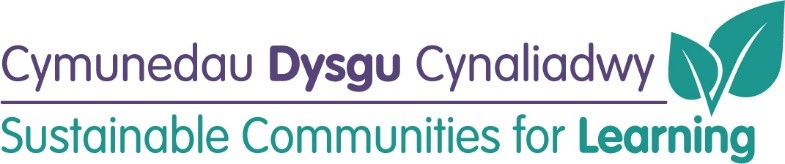 Ailwampio Ysgol Gynradd Rhos y Fedwen (Band B)(diweddarwyd Mawrth 2023) Amserlen Cyflenwi:Cynnydd hyd Yma:Achos Busnes: Cyflwynwyd a ChymeradwywydYmchwiliadau Safle:Haf 2021Brîff Prosiect:Haf 2021Paratoi dogfen tendr/gwaith dylunio manwlGwanwyn 2022Allanol (3G)Rheoliadau adeiladu/ceisiadau cynllunio i gael eu cyflwyno:Gwanwyn/Haf 2022Allan i dendr:Gwanwyn 2023Penodi contractwr:Gwanwyn/Haf 2023Dechrau (gwaith mewnol)Haf 2023Dechrau (gwaith allanol)Gwanwyn 2024 (cyfnod contract 3-mis)Cwblhau:Haf/ Hydref 2024CyntWedynLobi MynedfaLobi Mynedfa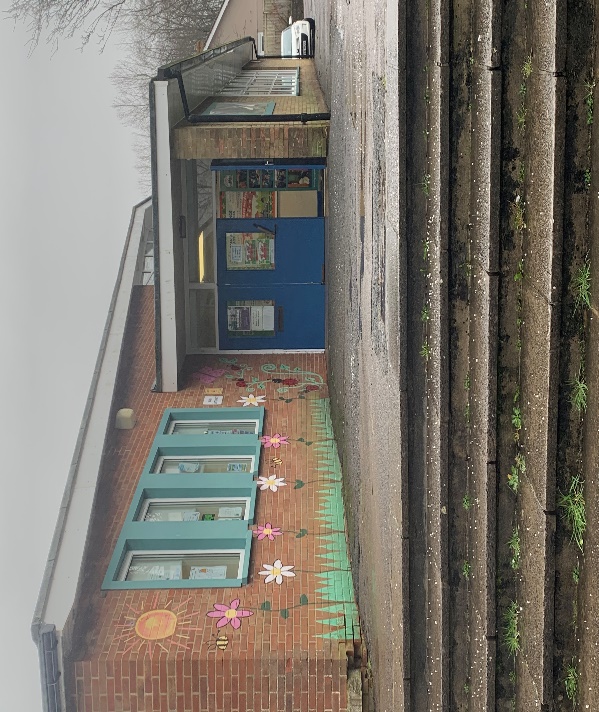 Ardal NeuaddArdal Neuadd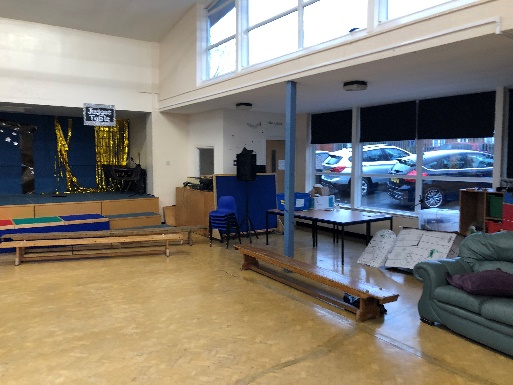 Ystafell GymunedolYstafell Gymunedol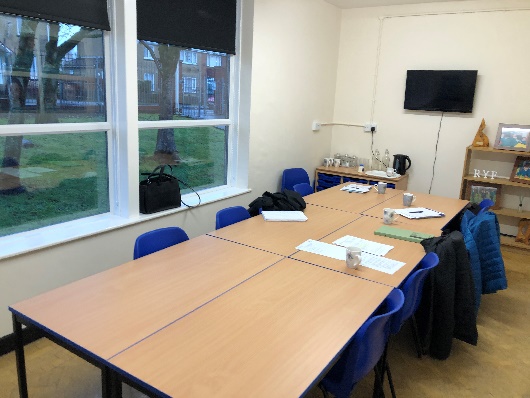 Maes Sgiliau BywydMaes Sgiliau Bywyd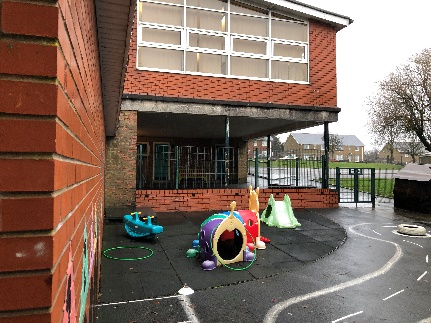 Cyfnod SylfaenCyfnod Sylfaen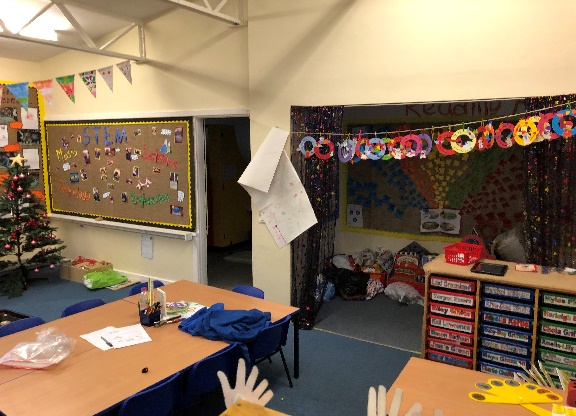 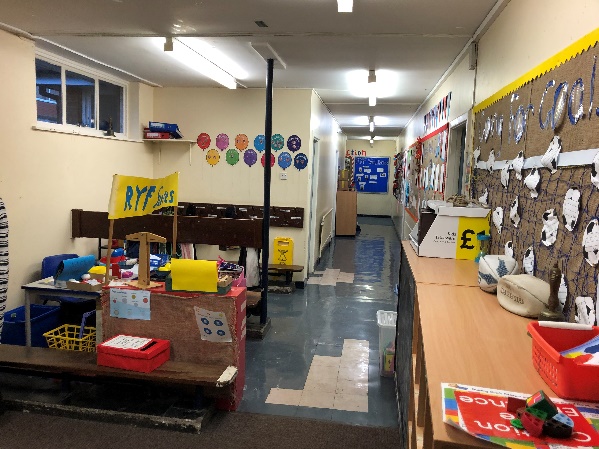 Ardal Llain 3GArdal Llain 3G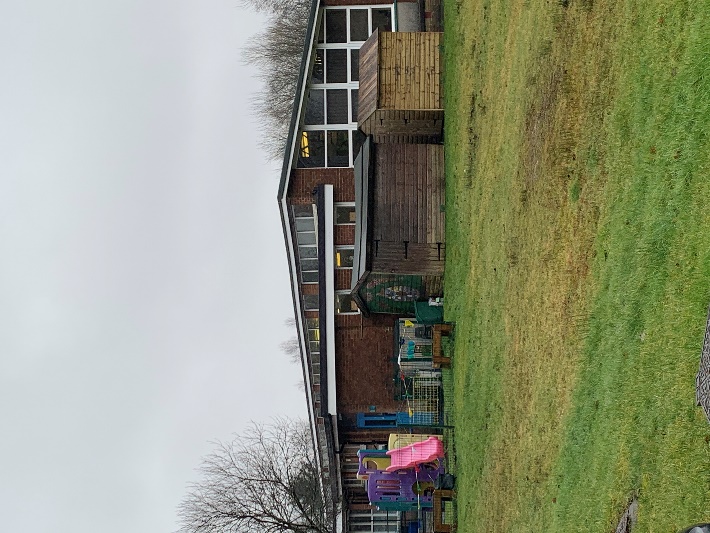 Ystafell StaffYstafell Staff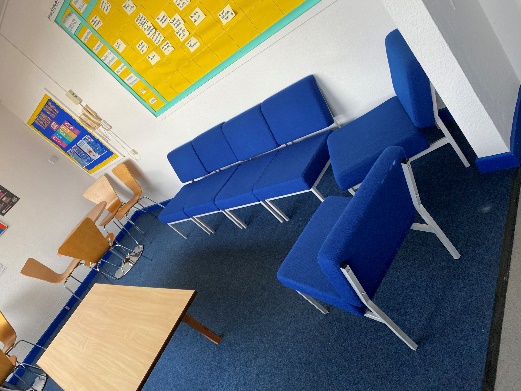 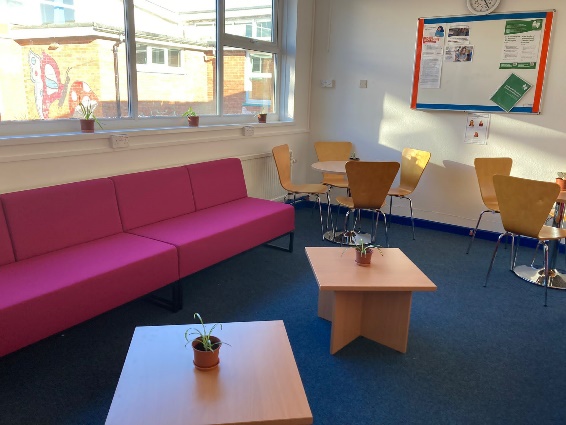 